International Student Program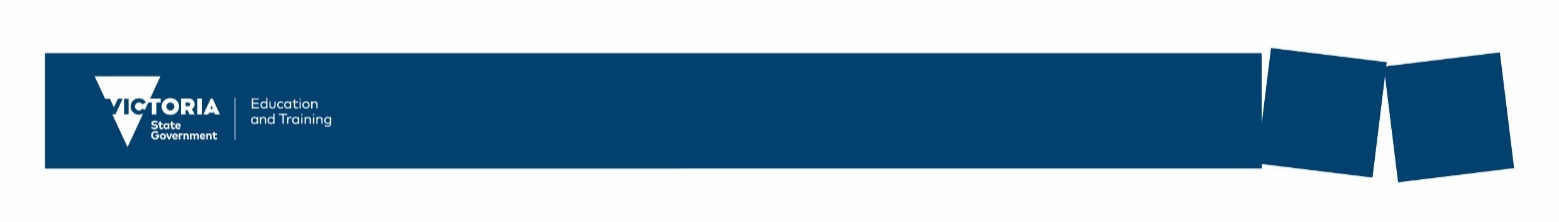 Homestay ProfileStudent DetailsHomestay provider detailsContact numbersFamily members residing in the homeOther international students currently residing in the home (3 max.)Please also attach photos of the homestayName:Student ID:Family name:First Name:Address:State:Postcode:Home:Work:Mobile:Fax:EmailNameAgeGenderRelationship to homestay providerOccupationNameAgeGenderSchool (currently attending)NationalityLength of stayType of residenceHouseFlatUnitOtherCost per week $___310(including internet)___________________________Description of the homestay family (3-4 sentences)Description of the house (2-3 sentences)Description of international student’s bedroom:What are some of the typical meals students will have at the homestay?Number of vacant rooms in home:Heating and cooling in house/room:Observations of living space (i.e. is it adequate?):Furniture available in student’s room (i.e. bed, wardrobe, desk, bookcase, study lamp etc.)Computer/internet access (Yes or No) and internet connection type (i.e. broadband / dialup / wireless):Distance of home from CBD:Distance of home to and from school / English Language Centre in km:How long does it take to walk from home to the nearest public transport (km and minutes):Travelling time of home to and from school / ELC using public transport:bus (km and minutes)train (km and minutes)tram (km and minutes)Distance of home from local amenities in km and minutes (i.e. shops, banks etc):Cleanliness of kitchen, bathroom, bedrooms and general living area (please specify):Experience in providing homestay (Yes or No):Type of Pets (if any):Smokers (Yes or No):If Yes, inside or outside?Languages spoken in the home:	Student included in suitable family activities (i.e. Christmas, New Year, birthdays, Easter etc.)?If the home is leased/rented how long does lease go for?Smoke detectors installed (Yes or No):